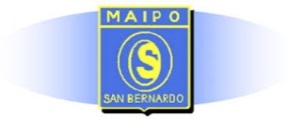 GUIA Nº 15  APRENDIZAJE Y ENSEÑANZA REMOTO SEMANA DEL 21   al 25 DE SEPTIEMBRE  DE 2020Asignatura: Religión         Nivel:2°AñoNombre :___________________________ Curso :____Escucha y comenta:Entonces Yavé Dios formó al hombre con polvo del suelo , y sopló en sus narices aliento de vida , y resultó el hombre un ser viviente.Actividad:1.-¿Quién crea y da vida al hombre?R:__________________________________________________________________________________________________________________________________2.-¿Qué debemos hacer con la vida que Dios nos da?R:__________________________________________________________________________________________________________________________________3.-Pinta y repite la frase: 4.-Dibuja y pinta la creación del hombre.PLAN DE TRABAJOPLAN DE TRABAJOINSTRUCCIONES, MATERIALES Y RECURSOS A USARSI PUEDES IMPRIMIR LA GUÍA Y HACERLA ,SINO DESARROLLA LA MISMA EN TU CUADERNONOMBRE DOCENTEMARIA CAROLINA ACEITUNOCORREO ELECTRONICO DOCENTEmaria.aceituno@csmaipo.clESTRATEGIA DE APRENDIZAJE:  UNIDAD IIIESTRATEGIA DE APRENDIZAJE:  UNIDAD IIIOARECONOCER LA VIDA COMO REGALO DE DIOSCONTENIDOLA VIDA ES UN REGALO DE DIOS-HABILIDADESCOMPRENDER,RECONOCER                    GRACIAS SEÑOR POR LA VIDA 